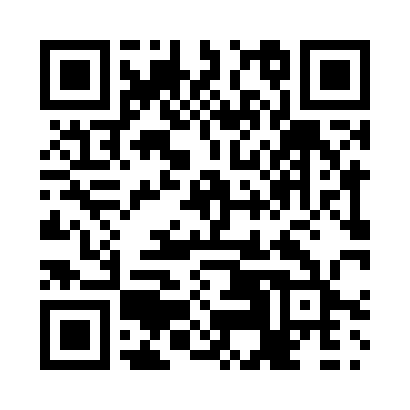 Prayer times for Duplessis, Quebec, CanadaMon 1 Jul 2024 - Wed 31 Jul 2024High Latitude Method: Angle Based RulePrayer Calculation Method: Islamic Society of North AmericaAsar Calculation Method: HanafiPrayer times provided by https://www.salahtimes.comDateDayFajrSunriseDhuhrAsrMaghribIsha1Mon2:584:5912:576:248:5410:562Tue2:585:0012:576:248:5410:553Wed2:595:0012:576:248:5410:554Thu2:595:0112:576:248:5310:555Fri3:005:0212:586:248:5310:556Sat3:005:0312:586:248:5210:557Sun3:015:0312:586:248:5210:558Mon3:015:0412:586:238:5110:559Tue3:025:0512:586:238:5110:5410Wed3:025:0612:586:238:5010:5411Thu3:035:0712:586:238:5010:5412Fri3:035:0812:596:228:4910:5313Sat3:055:0912:596:228:4810:5114Sun3:075:1012:596:228:4710:5015Mon3:095:1112:596:218:4610:4816Tue3:105:1212:596:218:4610:4717Wed3:125:1312:596:208:4510:4518Thu3:145:1412:596:208:4410:4319Fri3:165:1512:596:198:4310:4120Sat3:185:1612:596:198:4210:3921Sun3:205:1712:596:188:4110:3822Mon3:225:1912:596:188:4010:3623Tue3:245:2012:596:178:3810:3424Wed3:265:2112:596:168:3710:3225Thu3:285:2212:596:168:3610:3026Fri3:305:2312:596:158:3510:2827Sat3:325:2512:596:148:3410:2628Sun3:345:2612:596:138:3210:2429Mon3:365:2712:596:138:3110:2130Tue3:385:2812:596:128:3010:1931Wed3:405:3012:596:118:2810:17